KOMANDO RESOR MILITER 062/TARUMANAGARA       UNIT KERJA PENGADAAN BARANG / JASA PENGUMUMAN LELANG REHAB KANTOR, RUANG GANTI, DAN MUSHOLADI LAPANG GOLF NGAMPLANG TA. 2020NOMOR : PENG/01/IV/2020Satuan Kerja			: Korem 062/TnTahun Anggaran 	: 20201.	Paket Pekerjaan	:a.	Nama paket pekerjaan	: Rehab Kantor, Ruang Ganti dan Mushola di Lapang Golf Ngamplang TA. 2020b.	Nilai total HPS		: Rp  940.233.700,- (sembilan ratus empat puluh juta dua ratus tiga puluh tiga ribu tujuh ratus rupiah) termasuk PPNc.	Kualifikasi			: Kecil ( K )d.	Sumber pendanaan		: Hibah dari Pemda Kab. Garute.	Metode			: Satu sampul dengan Pascakualifikasi2.	Pengambilan Dokumen Pemilihan	:	Tanggal		:    27 April 2020	Tempat		:  Pokja UKPBJ Korem 062/Tn Jalan. Bratayudha No. 65 Kota Kulon Kota GarutPersyaratan :1.	Memiliki ijin usaha yang sesuai dengan paket pelelangan ini dikeluarkan oleh instansi pemerintah yang berwenang serta masih berlaku dan menyerahkan fotocopynya (company profile).2.	Pendaftaran dan pengambilan dokumen pengadaan dapat diwakilkan dengan membawa surat tugas dari Direktur.3.	Seseorang dilarang mewakili lebih dari 1 (satu) perusahaan dalam mendaftar dan pengambilan Dokumen Pemilihan.Keterangan lain :Untuk informasi selengkapnya dan Aanwijzing dapat dilihat di papan pengumuman Pokja UKPBJ Korem 062/Tn Jalan. Bratayudha No. 65 Kota Kulon Kota GarutGarut,     23 April 2020Ketua Pokja UKPBJ Korem 062/Tn,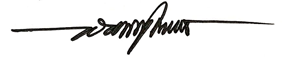 Iwan PurbantoroLetnan Kolonel Inf NRP 11940021251271KOMANDO RESOR MILITER 062/TARUMANAGARA        UNIT KERJA PENGADAAN BARANG / JASA REKAPITULASI REHAB KANTOR, RUANG GANTI, DAN MUSHOLADI LAPANG GOLF NGAMPLANG TA. 2020Ketua Pokja UKPBJ Korem 062/Tn,Iwan PurbantoroLetnan Kolonel Inf NRP 11940021251271NOURAIAN PEKERJAANVOLSATHARGA SAT ( Rp )JUMLAH HARGA ( Rp )PAJAK 10 % JUMLAH BIAYA ( Rp )123456781Rehabilitasi Kantor, Ruang ganti, dan Mushola1Paket2Rehabilitasi Club House1Paket3Pembuatan Balkon1Paket